The City School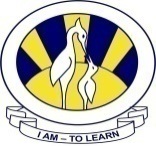 North Nazimabad Boys CampusHome assignmentDate: 13-11-2015Subject: PhyscisClass: 11TH Teacher: Saba JunaidTopic: Electromagnetic inductionJ06/p2/Q3   D03/p2/Q8J07/p2/Q10Date of submission:20-11-153rd Monthly test syllabusMagnetismElectromagnetism